الإتحاد الجزائري لكرة القدم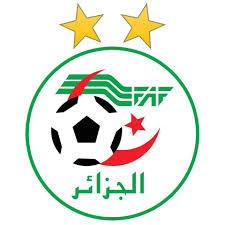 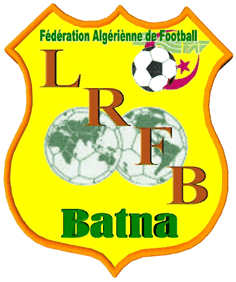 FEDERATION ALGERIENNE DE FOOTBALLالرابطة الجهوية لكرة القدم باتنةLIGUE REGIONALE DE FOOTBALL – BATNAالمديرية الفنية الجهويةDIRECTION TECHNIQUE REGIONALEاستمارة المعلوماتبطاقة معلومات تملأ و ترسل مع الملف كاملا عبر إيمايل الرابطة lrfbatna@gmail.comdirectiontechniquefootball05@gmail.comNom : اللقب.....……………………..........................................................…Prénom : الاسم …………………………………………………….................…..................……................................……………………………….………………..تاريخ و مكان الازديادالعنوان..............................................................................................................................رقم الهاتف ........................................................................................................................الايمايل.............................................................................................................................جواز السفر  رقم ..........................الصادر بتاريخ........................عن........................................تنتهي صلاحية جواز السفر يوم...............................................................................................الشهادات العلمية و التدريبية  المتحصل عليها : الخبرة  المهنية كمدرب في الثلاثة مواسم الرياضية التالية:قياس اللباس الرياضي :  السنــةالشهــادةرقم الرخصة الفئة الفريق الموسم الرياضي2020/20212021/20222022/2023S   -   M   -   L  -  XL  -   XXL